Муниципальное  бюджетное общеобразовательное учреждение«Солгонская средняя общеобразовательная школа»Рассмотрено на                                                                                                    Утверждено: педсовете № 6                                                                 Директор МБОУ Солгонская СОШ                                                            от 15.04.2022г.                                                                                                Солдотенко А.М.Муниципальное  бюджетное общеобразовательное учреждение«Солгонская средняя общеобразовательная школа»Рассмотрено на                                                                                                    Утверждено: педсовете № 6                                                                 Директор МБОУ Солгонская СОШ                                                            от 16.04.2019г.                                                                                                Солдотенко А.М.Отчет о результатах самообследования Муниципального бюджетного общеобразовательного учреждения«Солгонская средняя общеобразовательная школа»с. Солгон 2022гСодержание:ВведениеОбщие сведения об образовательной организацииСистема управления организацией Оценка образовательной деятельностиСодержание и качество подготовкиОценка кадрового обеспеченияОценка функционирования внутренней системы оценки качества образованияОценка учебно-методического и библиотечно-информационного обеспечения Оценка материально-технической базыВведение  	Отчет о результатах самообследования муниципального бюджетного общеобразовательного учреждения «Солгонская средняя общеобразовательная школа» за 2021 календарный год проводился    на основании следующих нормативных документов: •  Пункта 3 части 2 статьи 29 Федерального закона от 29 декабря 2012 г. 273-ФЗ «Об образовании в Российской Федерации»; • Приказа Министерства образования и науки Российской Федерации от 14 июня 2013 г. N 462 «Об утверждении Порядка проведения самообследования образовательной организацией»; • Приказа Министерства образования и науки Российской Федерации от 10 декабря 2013 года N1324 «Об утверждении показателей деятельности образовательной организации, подлежащей самообследованию»; • Приказа Министерства образования и науки РФ от 14 декабря 2017 г. № 1218 «О внесении изменений в Порядок проведения самообследования образовательной организации». Цели отчёта: • оценка деятельности образовательного учреждения по состоянию на 31 декабря 2019 года (качество образовательного процесса, качество образовательных результатов, качество условий реализации образовательных программ); • получение  объективной информации о состоянии образовательного процесса по реализуемым в Школе общеобразовательным программам; • обеспечение доступности и открытости информации о деятельности Школы; •  выявление возникших проблем в деятельности образовательного учреждения. 	Задачи самообследования: • Проанализировать   образовательная деятельность,  качество предоставления образовательных услуг;  • Востребованность выпускников школы; • Внутреннее оценивание качества образования; • Изучить качественный состав педагогических кадров, определить уровень профессионализма и соответствие его современным требованиям; •  Оценить результативность воспитательной работы; • Установить соответствие библиотечно-информационного, методического и материально - технического обеспечения школы в соответствии с нормативными требованиями ФГОС;   •  Сделать выводы о качестве созданных условий в ОО для осуществления образовательного процесса, адекватность их требованиям выполнения ФГОС и потребности в обучении.  I. Общие сведения об образовательной организацииМБОУ  Солгонская СОШ расположена в 60 км от города Ужура. Набор учащихся в школу осуществляется из с.Солгон, д. Набережная, д. Яга, д. Изыкчуль,  д. Терехта, д. Тарханка. Всего на подвозе находятся 129 учащихся.     Школа имеет 2 филиала:Тарханский филиал « Тарханская начальная школа», расположенный по адресу: Ужурский район,д. Тарханка, ул. Советская,8 пом.2,3 Терехтинский филиал « Терехтинская начальная школа», расположенный по адресу: Ужурский филиал,д. Терехта,ул. Ленина,21МБОУ Солгонская СОШ является общеобразовательной организацией, реализующей, программы начального общего (1-4 классы), основного общего ( 5-9 классы), среднего общего (10-11 классы) образования.   Также Школа реализует образовательные программы дополнительного образования детей.II. Система управления организацией Управление осуществляется на принципах единоначалия и самоуправления. Административные обязанности распределены согласно Уставу, штатному расписанию,   функциональные обязанности распределены согласно квалификационным характеристикам. Органы управления, действующие в ШколеВсе перечисленные структуры совместными усилиями решают основные задачи образовательного учреждения и соответствуют Уставу МБОУ Солгонская СОШ. Ведущим принципом управления является согласование интересов субъектов образовательной деятельности: обучающихся, родителей, учителей на основе открытости и ответственности всех субъектов образовательного процесса за образовательные результаты.   Основные формы координации деятельности: •  годовой план работы школы• план внутришкольного контроля; • программа   воспитательной работы школы.  Для осуществления учебно-методической работы в Школе работают шесть  предметных методических объединения: − объединение классных руководителей;− объединение учителей начальных классов − объединение учителей русского языка − объединение учителей  математики − объединение учителей  истории, общества, биологии, химии − объединение учителей физической культуры и технологииВыводы: Существующая система управления образовательной организацией способствует достижению поставленных целей и задач, запросам участников образовательного процесса, реализации компетенций образовательной организации, закрепленных в ст. 261 и ст. 282 Федерального закона № 273-ФЗ от 27.12.2012 «Об образовании в Российской Федерации».  III. Оценка образовательной деятельности   	Образовательная деятельность в Школе организуется в соответствии с Федеральным законом от 29.12.2012 № 273-ФЗ «Об образовании в Российской Федерации», ФГОС начального общего, основного общего образования, СанПиН 2.4.2.2821-10 «Санитарноэпидемиологические требования к условиям и организации обучения в общеобразовательных учреждениях», основными образовательными программами по уровням, включая учебные планы, годовые календарные графики, расписание  занятий.Образовательные программы реализуются в соответствии с типом и видом учреждения. Школа осуществляет свою деятельность по следующим образовательным программам: начального общего образования (1-4 классы, нормативный срок освоения 4 года);начального общего образования специального (коррекционного) обучения  8 вида;основного общего образования (5-9 классы, нормативный срок освоения 5 лет);основного  общего образования специального (коррекционного) обучения 8 вида;среднего  общего образования (10-11 классы, нормативный срок освоения 2 года).Расписание учебных занятий соответствует учебному плану школы. Количество реализуемых учебных дисциплин соответствует учебному плану,  прослеживается фактическое исполнение образовательных программ  в части теоретической и практической составляющих.Годовой календарный учебный график соответствует Уставу школы,  Типовому положению об общеобразовательном учреждении, регулирует плановое исполнение: учебных занятий, каникул, административных контрольных работ, государственную (итоговую) аттестацию и т.д.Учебные программы - типовые, государственные, по элективным курсам – адаптированные. Используемые программы позволяют реализовать государственный образовательный стандарт в части минимума содержания образования и в части расширенных курсов ряда предметов (элективные курсы).В работе с учащимися школа руководствуется Законом РФ «Об образовании», типовым положением об образовательном учреждении, Уставом школы, внутренними приказами, в которых определен круг регулируемых вопросов о правах и обязанностях участников образовательного процесса.В школе обучается 366 учащихся. Скомплектовано 26 классов-комплектов, группа предшкольного образования (далее ГКП).	На  I ступени обучается  145 учащихся,  объединённых в 11 классов-комплектов, ( из них 9 учащихся обучаются по адаптированной программе),на II ступени обучается  193 учащихся, объединённых в 13 классов-комплектов ( из них 28 уч.  обучаются по адаптированной программе ), на III ступени обучается 28 учеников, объединённых в 2 класса-комплекта. Группу предшкольного  образования - 15  воспитанниковНабор учащихся в школу осуществляется из с.Солгон, д. Набережная, д. Яга, д. Изыкчуль,  д. Терехта, д. Тарханка. Всего на подвозе -  131 учащийся.  Для этих целей в школе имеется 4 автобуса. Для детей, находящихся на подвозе, организовано двухразовое  питание (завтрак и обед).   Учебный год ориентирован на то, что  в 1 классе – 33 недели; во 2-4,9,11 классах – 34 учебные недели, в 5-8, 10 классах – 34 учебных недели.На основе учебного плана организован учебно-воспитательный процесс по 5-ти дневной рабочей неделе. Продолжительность каникулярного времени устанавливается из расчета 30 календарных дней в течение учебного года.Продолжительность урока для 1-х классов – 35 мин. (в 1 полугодии) и 40 минут ( во 2 полугодии), для 2-11 классов – 45 минут. Обучение организовано по классно- урочной системе в одну смену.В соответствии с СП 3.1/2.43598-20 Школа:1 Уведомила управление Роспотребнадзора  о дате начала образовательного процесса;2 Разработала графики входа учеников через три входа в учреждение;3 Подготовила новое расписание со смещенным началом урока и каскадное расписание звонков, чтобы минимизировать контактыучеников;4 Закрепила классы за кабинетами;5 Составила и утвердила графики уборки, проветривания кабинетов и рекреаций;6 Подготовила расписание работы столовой и приема пищи с учетом дистанцированной рассадки классов, учеников к накрыванию встоловой не допускали;7 Разместила на сайте школы необходимую информацию об антикоронавирусных мерах, ссылки распространяли по официальнымродительским группам в WhatsApp;8 Закупила бесконтактные термометры, рециркуляторы передвижные, средства и устройства для антисептической обработки рук, маски многоразового использования, маски медицинские, перчатки. Запасы регулярно пополняются, чтобы их хватало на два месяца.Организация воспитательной работы          В воспитательной работе школы сформирована система социально- значимых традиций, определены приоритетные направления деятельности: Нравственное воспитание (дорога добра)Интеллектуально – познавательная деятельность (интеллект)Гражданско – патриотическое воспитание (я- гражданин)Спортивно – оздоровительное ( в здоровом теле – здоровый дух)Экологическое (Земля – наш общий дом)Эстетическое (дорога красоты)Самоуправление.Главную роль в реализации поставленных целей и задач играют педагоги - непосредственные участники учебно-воспитательного процесса.Качественная характеристика организаторов  учебно-воспитательного процессаПо данным таблицы можно сделать вывод, что  большинство классных руководителей  имеют достаточно большой опыт работы.        На методическом объединении классных руководителей рассматривались важные вопросы жизнедеятельности школы. Также 	на заседаниях обсуждались вопросы организации работы над формированием у учащихся гражданской ответственности, правового самопознания, духовности и культуры, инициативности и самостоятельности, как активизировать работу по организации ученического самоуправления.Анализируя деятельность классных руководителей можно сделать вывод, что работа по созданию классных коллективов ведется целенаправленно. Классные руководители ведут  работу по всем направлениям деятельности, индивидуально работают с детьми, требующими особого педагогического внимания.             Работа классного руководителя невозможна без изучения личности ученика. Фиксирование его стремления к саморазвитию, самовоспитанию также является частью деятельности классного руководителя.  Проведенная диагностика уровня воспитанности учащихся нашей школы показала ,что уровень воспитанности по школе – средний. Анализируя уровень диагностики, выделились проблемные стороны – низкий уровень по параметрам: бережливое отношение к общественным ценностям, дисциплинированность.      Ежегодно в нашей школе проводятся традиционные праздники, которые каждый раз наполняются новым содержанием и новыми идеями.   100% обучающихся принимают участие в школьных традиционных мероприятиях .         По-прежнему остается проблема организации ученического самоуправления. Еще есть классы, в которых органы самоуправления просто выбраны формально. Многие классные руководители считают, что дети все должны делать и придумывать сами. Но, во-первых, их надо научить организовывать дела, а во-вторых, не все классные руководители имеют ту активность и инициативность, которую ждут от детей. Из года в год в нашей школе проводятся традиционные праздники, которые каждый раз наполняются новым содержанием и новыми идеями. Но по-прежнему, остается проблема занятости  учащихся, сократилось количество школьных кружков и спортивных секций.В этом учебном году в школе работали  кружки: «Юнармеец», «Предшкольная пора», «Фантазеры», «Юные инспекторы дорожного движения», спортивныен секции –баскетбол, волейбол,  пионербол, шашки, теннис - 144 (40%) школьника посещали данные кружки и секции.Охват обучающихся  в системе внешкольного дополнительного образования (СДК и сельские клубы)  - 20% -многие ребята посещают секцию «Самбо»-22 чел. 5-10кл, а также 42 школьника посещали хореографический кружок.Фольклорно – инструментальный ансамбль «Владко» - 8 человек.В сельских клубах наши ребята принимали участие в художественной самодеятельности сёл.Участники кружков и секций принимали участие в различных конкурсах и соревнованиях: (Спортсмены секции «Самбо» Лопатин Никита, Гробовой Данил, Нехаенко Ян занимали призовые места не только в районных и краевых соревнованиях, но и в соревнованиях, проводимых в соседних регионах Кемеровская, Новосибирская области, Алтайский край)Участники хореографической группы «Вдохновение» стали участниками и лауреатами районных, зональных и краевых конкурсов (лауреаты 1 и 2 степеней).Часто юные танцоры выступают  на сельских праздниках	 перед жителями сёл.60%  обучающихся 5-8 классов принимали участие в районных творческих конкурсах («Вдохновение», «Рождественские узоры» и др.) В течение учебного года осуществлялась работа по вовлечению учащихся в исследовательскую деятельность  по различным направлениям. В районной проекте по изучению  истории Ужурского района принимали участие обучающиеся 5-8 классов. Победители школьного этапа (обучающиеся 5б. 6б классов, руководители: Овечкина В.В. и Маликова Е.А.) приняли участие в районном конкурсе и одна из работ была признана победителем районного конкурса и направлена на участие в краевом этапе (Близников Алексей-6б кл., руководитель: Маликова Елена Анатольевна).80% обучающихся принимали участие в Неделях Добра, трудовых  десантахпо уборке территории школы.95% обучающихся приняли участие в школьных традиционных мероприятиях:День ЗнанийПраздник ОсениДень Героев ОтечестваНовогодние праздникиЛитературные конкурсыПраздники 23 февраля и 8 МартаВ традиционных школьных мероприятиях принимают участие обучающиеся всех классов, но степень активности  в жизни школы, естественно, разная. Это связано с работой классных руководителей, их желанием и умением организовать, зажечь детей, умением привлекать к участию в мероприятиях каждого ребенка. Обучающиеся 9 класса   приняли участие в районном конкурсе проектов «Малая Родина» (Руководитель проекта Репина Е.В.)В краевом конкурсе «Моя территория» школьный проект был признан победителем (руководитель: Цыганкова Е.А.)15 старшеклассников стали участниками трудовых отрядов и приняли участие в социально-значимых для села работах.В  районном конкурсе программ летней занятости и  организации отдыха обучающихся «Летняя радуга» программа  была отмечена грантовой  поддержкой в сумме 2 500 рублей (руководитель программы: Цыганкова).      В конкурсе по профилактике правонарушений несовершеннолетних  «Шаг навстречу»  проект «Спортивная площадка» отмечен грантовой поддержкой в сумме 6000р  (руководитель проекта Гончарова О.А)В современных условиях одним из важнейших приоритетов обновления содержания образования является развитие физкультурно-спортивного направления деятельности школы. Цель: создание наиболее благоприятных условий для сохранения и укрепления здоровья учащихся, формирования у  школьников отношения к здоровому образу жизни как к одному из главных путей в достижении успеха	 Планы классных руководителей предусматривали реализацию целенаправленных мероприятий по укреплению и сохранению здоровья учащихся, пропаганде здорового образа жизни.Увеличилось количество обучающихся 5-11 классов, принимающих участие в школьных и районных соревнованиях.В районных спортивных мероприятиях: осенний кросс, соревнования по волейболу, по шашкам, «Шиповка юных», «Президентские соревнования» приняли участие 15% обучающихся средней и старшей школы. Победители и призёры соревнований: Нехаенко Ян-1 место (6акл.), команда шашистов- 1 место в полуфинале, участие в финале. «Шиповка юных»-3 место (девочки 5-6 кл: Маковкина Полина, Ерченко Ксения, Третьякова Оксана, Агеева Дарья).«Президентские соревнования: 1 место: Кривых Никита, Лопатин Никита, Антоненко Сергей, Гробовой Данил, Зинич Яна, Бюргер Валерия,  Будник Полина, Гундилова Юлия.-обучающиеся 8а класса. Они стали участниками краевых соревнований.Планируем возродить работу спортивного клуба «Метеор», что будет способствовать привлечению большего количества ребят к участию в спортивной жизни школы и района.В столовой организовано здоровое питание школьников. Медицинской сестрой Морозовой О.А. проводились беседы по привитию обучающимся здорового образа жизни, здоровьесберегающего режима дня. Каждым классным руководителем разработан и реализован комплекс мер по охране и укреплению здоровья детей, включающий в себя  инструктажи  по правилам техники безопасности, детского травматизма на дорогах, наркомании, токсикомании, табакокурения, встреч родителей и детей с представителями правоохранительных органов, медработниками, участие классных коллективов в Днях здоровья, спортивных внутришкольных мероприятиях.           В целом проведенные мероприятия спортивно-оздоровительного направления воспитательной деятельности  соответствовали возрасту учащихся, их психофизическим особенностям и интеллектуальному развитию, способствовали повышению уровня физического, психического и социального здоровья детей.Продолжена работа школьного коллектива по военно-патриотическому воспитанию  в образовательном учреждении. В течение учебного года 36 юношей и девушек принимали участие в соревнованиях: по стрельбе, защите от оружия массового поражения, разборка- сборка автомата Калашникова. 10 юношей 2003года рождения прошли процедуру постановки на первоначальный воинский учет.Юноши 10 класса принимали участие в районных учебно- полевых сборах, на базе нашей школы с выездом на стрельбы в Крутоярскую СОШ.  Реализованы планы мероприятий, посвященных 75  годовщине  со  Дня  победы  в  Великой Отечественной войне,  памятных  дат  истории  России. Проведены конкурсы рисунков. Организованы и проведены  Акции: «Бессмертный полк»  и «Окна победы» в дистанционном формате.В этом учебном году  сформирован отряд юнармейцев. Ребята приняли участие в районном мероприятии «Посвящение в юнармейцы» и принимали участие в мероприятиях, посвящённых Дню Победы.24 обучающихся 7-10 классов вступили в этом учебном году в РДШ, одна школьница (Солдотенко Анна-8б кл.) была принята в активисты РДШ. Многие ребята принимали активное участие в мероприятиях разной направленности. В следующем учебном году будем посвящать в «активисты» достойных участников движения и  продолжим принимать  желающих в детскую организацию   «Российское Движение Школьников».	Профориентационная работа в школе выступает  как компонент учебно – воспитательного процесса.В процессе профориентационной работы ученики школы приобретают  адекватные представления  о профессиональной деятельности. Избираемой профессии и собственных возможностях, активно развивают их.В конце учебного года в школе было проведено социологическое исследование по определению  социальной зрелости выпускников.Тестирование учащихся 9 класса показало, что у всех выпускников допустимый уровень социальной зрелости.В  мотивации выпускников, доминируют мотивы престижа и благополучия, что взаимосвязано со структурой их ценностных ориентаций в образовательной и профессиональных сферах.Все одиннадцатиклассники полагают, что в полной мере готовы к самостоятельной «взрослой» жизни, и успех в их жизни они связывают  не только со своими способностями и личной инициативой, но и  с внешними, не зависящими от них обстоятельствами.Все 100% определились  с выбором профессии.В конце учебного года сделан подробный анализ по плану работы внеурочной деятельности. Выявлены недочёты. Сейчас педагоги школы работают над составлением проекта по внесению изменений  и пересмотра организации работы  по внеурочной деятельности школы.Подведены итоги работы классных руководителей по воспитанию детей.Классные руководители 5-11 классов  награждены благодарственными письмами по разным номинациям.Выводы и рекомендации:В новом учебном году необходимо улучшить работу с родителями,добиться 60% привлечения родителей к участию в школьных мероприятиях.Продолжить работу по увеличению количества участников РДШ, вовлечение ребят в различные конкурсы и мероприятия (краевые, федеральные)Продолжить работу по сплочению классных коллективов.Развивать нравственную самооценку обучающихся, готовить их к  самовоспитанию и самоанализу.В конце учебного года в школе было проведено социологическое исследование по определению  социальной зрелости выпускников.Тестирование учащихся 9 класса показало, что у всех выпускников допустимый уровень социальной зрелости.В  мотивации выпускников, доминируют мотивы престижа и благополучия, что взаимосвязано со структурой их ценностных ориентаций в образовательной и профессиональных сферах.Все одиннадцатиклассники полагают, что в полной мере готовы к самостоятельной «взрослой» жизни, и успех в их жизни они связывают  не только со своими способностями и личной инициативой, но и  с внешними, не зависящими от них обстоятельствами.Все 100% определились  с выбором профессии.В конце учебного года сделан подробный анализ по плану работы внеурочной деятельности. Выявлены недочёты. Сейчас педагоги школы работают над составлением проекта по внесению изменений  и пересмотра организации работы  по внеурочной деятельности школы.Динамика поступления в ВУЗы, ССУЗы, ПТУ	Весной 2020 года проведено анкетирование НОКО среди учащихся и их родителей. Результаты представлены в таблице:Анализируя данную таблицу можно сделать вывод, что в среднем родители и учащиеся принявшие участие в опросе на 70% удовлетворены деятельностью школы. Конечно есть пункты на которые  следует обратить внимание. IV. Содержание и качество подготовкиВ школе на конец учебного года  342  учащийся. Успешно закончили учебный год 106 учащихся,  из них на «отлично»  1 ст – 12 человек, 2 ст – 7 человек, 3 ст – 0 человек, на хорошо - 1 ст – 30 человека, 2 ст – 25 человек, 3 ст – 10 человек.Среднее качество знаний уч-ся  - 34 % Динамика качества знаний по школе:	          По результатам успеваемости  и качества знаний обучающихся         2-11 классов (совместно с филиалами) были получены следующие результаты:  Анализируя результаты и качество знаний обучающихся можно увидеть положительную динамику. К сожалению также стабильно остается количество неуспевающих на уровне начального общего образования. В 2020 году в результате введения ограничительных мер в связи с распространением коронавирусной инфекции часть образовательных программ в 2019/2020 учебном году пришлось реализовывать с применением электронного обучения и дистанционных образовательных технологий. Для организации дистанционного обучения в 1-11 классах использовались   кейс-технологии по WhatsApp,  электронная почта,  смс-оповещения. Все учителя и учащиеся 5-11 классов были зарегистрированы на платформесоциальой сети ВКонтакте, что дало возможность оптимизировать образовательный процесс. Уроки проводились online с использованием платформ Zoom, You Tube. Уроки и внеурочные занятия, занятия дополнительного образования проводились всоответствии с СанПиН о продолжительности непрерывного применения технических средств. Все учащиеся школы были включены в учебный процесс. Для качественной организации учебного процесса, классными руководителями осуществлялась связь с родителями(законными представителями)– по телефону, в мессенджерах, по электронной почте. Несмотря на выявленные сложности программы начального общего, основного общего, среднего общего образования и дополнительные образовательные программы реализованы в полном объеме. Заместителями директора составлены справки об итогах проверки проведения обучения с использованием электронного обучения и дистанционных образовательных технологий.Результаты педагогического анализа, проведенного по итогам освоения образовательных программ в дистанционном режиме, свидетельствуют о снижении результативности образовательной деятельности в начальной и основной школе. Причину данной ситуациивидим в следующем:недостаточное обеспечение учащихся техническими средствами обучения – компьютерами, ноутбуками и др., высокоскоростным интернетом;недостаточное внимание родителей (законных представителей) учащихся при организации домашней обстановки, способствующей успешному освоению образовательных программ;не успешность работников Школы в установлении полноценного взаимодействия с родителями, проведении достаточных разъяснений о включенности в дистанционные занятия и значимости их для учащихся.Исходя из сложившейся ситуации, в плане работы Школы на 2021 год необходимо предусмотреть мероприятия, минимизирующие выявленные дефициты, включить мероприятия в план ВСОКО.Результаты ЕГЭВ течение 2019-2020 учебного года в школе велась целенаправленная, планомерная, систематическая подготовка участников педагогического процесса к ЕГЭ. Директор, заместитель директора по УВР,  методические объединения составили планы работы по подготовке учащихся к Единому государственному экзамену.  Вопросы подготовки к ЕГЭ неоднократно в течение года выносились на обсуждение методических объединений и педагогического совета школы, учителя русского языка и литературы, математики, физики, истории и обществознания  принимали участие в работе районных МО.В начале учебного года сформирована база данных по учащимся школы, которая обновлялась в течение года, оформлен информационный стенд, посвященный ЕГЭ, была  организована работа по заполнению бланков ЕГЭ.Учителя-предметники уделяли большое внимание разбору различных вариантов тестовых заданий на уроках, элективных курсах и индивидуальных занятиях, отмечая ответы непосредственно в бланках. Проведен ряд репетиционных работ по русскому языку и математике в форме и по материалам ЕГЭ, а также были проведены работы по материалам СтатГрад.В течение года осуществлялось постоянное информирование учащихся 11 класса и их родителей по вопросам подготовки к ЕГЭ: проведен ряд ученических и родительских собраний, где рассмотрены вопросы нормативно-правового обеспечения ЕГЭ, показаны презентации, рекомендованные Министерством образования, подробно изучены инструкции для участников ЕГЭ. До сведения учащихся и родителей своевременно доводились результаты всех репетиционных работ, были рассмотрены основные ошибки учащихся, разработаны планы мероприятий по устранению данных ошибок.Вопрос подготовки к ЕГЭ в течение года был на внутришкольном контроле. Просматривалась работа с бланками, КИМ, посещаемость занятий  учащимися, наличие информационных уголков в классах, организация подготовки к ЕГЭ на уроках и индивидуальных занятиях. Анализ результатов пробных ЕГЭ  позволил наметить точки мониторинга в подготовке к ЕГЭ, избежать типичных ошибок.Обязательными предметами для сдачи являются русский язык и математика, а также учащиеся сдают другие предметы по выбору в форме ЕГЭ  в зависимости от профиля выбранного для дальнейшего обучения высшего учебного заведения. Экзамены ЕГЭ-2020 проводились только в целях использования их результатов при приеме на обучение в ВУЗы.Результаты ЕГЭ за 2017-2020 учебный годНа основании Постановления Правительства от 10.06.2020 №842 «Об особенностях проведения государственной итоговой аттестации по образовательным программам основного общего и На На основании Постановления Правительства от 10.06.2020 №842 среднего общего образования и вступительных испытаний при приеме на обучение по программам бакалавриата и программам специалитета в 2020 году», приказа Министерства просвещения РФ от 11.06.2020 №295 «Об особенностях заполнения и выдачи аттестатов об основном общем и среднем общем образовании в 2020 году», приказа по школе от 15.06.2020 г. №134  7 выпускников 11-го класса получили аттестаты о среднем общем образовании, без сдачи ЕГЭ.Результаты  ОГЭ-9 в динамике за 3 годаОсвоение общеобразовательных программ основного общего и среднего общего  образования завершается обязательной государственной итоговой аттестацией выпускников общеобразовательных учреждений независимо от формы получения образования. 	Государственная итоговая аттестация (ГИА) представляет собой форму объективной оценки качества подготовки лиц, освоивших образовательные программы основного и среднего общего образования, с использованием контрольных измерительных материалов, представляющих собой комплексы заданий стандартизированной формы, выполнение которых позволяет установить уровень освоения федерального государственного образовательного стандарта. Результаты ГИА становятся основным источником объективной и независимой информации об уровне общеобразовательной подготовки школьников, о тенденциях развития общего образования в нашем образовательном учреждении. Важнейшим условием повышения качества процесса обучения является систематический анализ объективных данных о результатах подготовки обучающихся по предметам. Анализ результатов ГИА  проводится в целях определения: - уровня и качества овладения обучающимися содержанием учебных предметов, -факторов и условий, повлиявших на качество результатов государственной (итоговой) аттестации выпускников общеобразовательного учреждения. Источниками сбора информации являются: - результаты  ГИА выпускников 9-11 классов ОУ.В связи с внедрением итогового устного собеседования по русскому языку как допуска к государственной итоговой аттестации по образовательным программам основного общего образования в 2019 году, с учащимися 9 классов в феврале 2020 года было проведеноустное собеседование по русскому языку.Устное собеседование по русскому языку с учащимися 9 классов проведено в соответствии с моделью проведения итогового устного собеседования, рекомендованной ФИПИ. Учащиеся выполняли устно задания контрольного измерительного материала, состоящего изчетырех заданий, включающих в себя чтение текста вслух, пересказ текста с привлечением дополнительной информации, монологическое высказывание по одной из выбранных тем и диалог с экзаменатором - собеседником. На выполнение работы каждому участникуотводилось в среднем 15 минут. Велась аудиозапись ответов участников устного собеседования. Оценка выполнения заданий итогового собеседования осуществлялась экспертами непосредственно в процессе ответа по специально разработанным критериям по системе «зачет/незачет».В итоговом собеседовании приняли участие 29 учащихся 9 классов (100%). В результате 29 учащихся получили «зачет» (100%). Соответственно все учащиеся были допущены к ГИА.На основании Постановления Правительства от 10.06.2020 №842 «Об особенностях проведения государственной итоговой аттестации по образовательным программам основного общего и среднего общего образования и вступительных испытаний при приеме на обучение по программам бакалавриата и программам специалитета в 2020 году», приказа Министерства просвещения РФ от 11.06.2020 №295 «Об особенностях заполнения и выдачи аттестатов об основном общем и среднем общем образовании в 2020 году», приказа пошколе от 15.06.2020 г. №135 29 выпускников 9-х классов получили аттестаты об основном общем образовании, из них 2 с отличием чего в 2018 и 2019 годах не наблюдалось.Результаты государственной итоговой аттестации выпускников 9 классов за 2017-2019 учебные годаСильные стороны-эффективная работа методических объединений учителей русского языка, литературы и математики;-материально-техническая база позволяет использовать различные приемы и методы при обучении выпускников;-организация и проведение письменных работ в форме основного государственного экзамена с целью иметь реальную картину успеваемости и качества обученности выпускников, выявление "группы риска", составление плана работы с данной группой;- работа педагога-психолога по выявлению эмоциональной напряженности в период подготовки и в период прохождения ГИА;-прохождение курсовой подготовки учителей по подготовке к ГИА, по ФГОС;- участие учителей в проверках в качестве экспертов муниципальных предметных комиссий.Слабые стороны-низкий уровень мотивации выпускников  при выполнении контрольных заданий;   -низкая сформированность способности к самоанализу выполненной работы; - недостаточно высокий уровень тестовой культуры выпускников – работа с бланками, каллиграфия; -затруднения при использовании общеучебных умений и навыков (планирование своей деятельности, умение работать по времени, контролировать и корректировать свою деятельность, умение осознанно читать текст);  - недостаточный уровень психологической готовности демонстрировать знания и умения в непривычной обстановке.Рекомендуется:1. Вести систематическую работу по анализу качества и результатов обучения обучающихся   по изучению реальных учебных возможностей школьников с целью оптимизации учебно-воспитательного процесса.2.Совершенствовать методику обучения обучающихся 5 – 11 классов работе с тестами, систематически включать тестовые формы контроля в учебный план на протяжении всех лет обучения.3.На ШМО обсудить вопрос о причинах несоответствия годовых и экзаменационных отметок с целью корректировки критериев их выставления. 4.Совершенствовать систему занятий по подготовке к экзаменам по всем предметам, особое внимание обратить на подготовку выпускников по предметам русский язык, математика, география, биология, история.                                                Результаты  ВПР В 2020году ВПР писали в 1 четверти 2020-2021 учебного года за предыдущий год 4классМониторинг ВПР в 5 классахМониторинг  ВПР в 6 классахМониторинг  ВПР в 7 классахВыводы:Обучающиеся 5,6, 7 классов в целом справились с предложенными работами и показали удовлетворительный уровень достижения предметных результатов.Результаты работ по языку, математике, истории, географии  требуют анализа  и обсуждения на  предметных ШМО. В 2020 году выявлено несоответствие отметок, полученных по результатам выполнения ВПР по  истории, биологии, математике.Это объясняется тем что работы выполнялись за предыдущий год обучения.  Они  существенно ниже четвертных и годовых отметок по этим предметам. Необходимо рассмотреть критерии. оценивания  и оценочные материалы по предметам.Рекомендации:На основании выявленных недочетов в подготовке учащихся необходимо:совершенствовать работу учителей-предметников в условиях новых форм проверки качества:выявить причины недостатков в подготовке учащихся и продумать пути и средства их устранения.при проведении текущих и итоговых проверок знаний учащихся чаще использовать материалы и инструментарий, используемые в рамках новой формы проведения проверки качества знаний;больше внимания уделять не только отработке стандартных алгоритмов решения задач, но и формированию умений, применять знания для решения задач в несколько измененной или новой для ученика ситуации; чаще использовать задачи практического содержания;больше внимания уделять развитию общеучебных умений и навыков учащихся: умение находить и анализировать информацию, умение работать с различными источниками информации; умение найти более рациональный способ решения. больше внимания уделять развитию самостоятельности мышления учащихся.V. Оценка кадрового обеспеченияОсновным фактором, влияющим на качество образования, является профессиональный уровень педагогических кадров.В 2018-2019  учебном году в МБОУ Солгонская СОШ работает 30 учителей, в том числе 2 совместителя. Школа имеет достаточное кадровое обеспечение, что позволяет реализовывать задачи, поставленные перед школой. Распределение кадрового состава :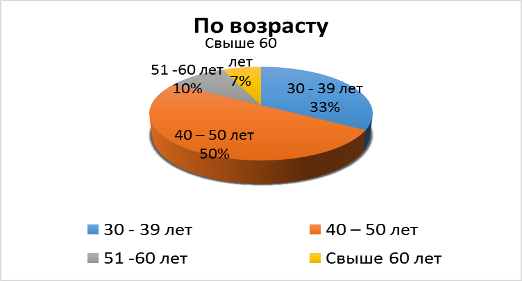 Распределение кадрового состава по стажу работы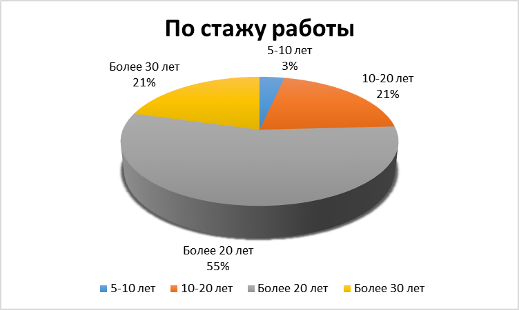 Распределение кадрового состава по образованию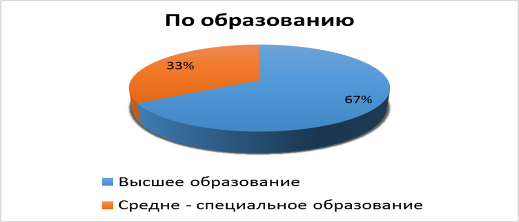 Распределение кадрового состава по категории:по высшей  категории	3 человекаСкрипкина Л.Н., Баранова Н.А., Шкаренко Н.Н. по I  категории				                    24 человека Соответствие  занимаемой должности		3 человека	Учитывая требования законодательства учителя - предметники своевременно проходят курсы повышения квалификации, в основном в очной форме, но и дистанционноVI. Оценка функционирования внутренней системы оценки качества образованияВ рамках краевого проекта по повышению качества образования школа обеспечивает разработку и внедрение модели внутришкольный системы оценки качества образования, проведение необходимых оценочных процедур, учет и дальнейшее использование полученных результатов. Основными пользователями  результатов системы оценки качества образования школы являются: учителя, обучающиеся и их родители.  Оценка качества образования осуществлялась посредством: • системы внутришкольного контроля; • государственной (итоговой) аттестации выпускников; •  внутреннего мониторинга качества образования; • внешнего мониторинга качества образования. В качестве источников  данных для оценки качества образования использовались: образовательная статистика; промежуточная и итоговая аттестация;мониторинговые исследования; отчеты работников школы; посещение уроков и внеклассных мероприятий.  Организационная структура, занимающаяся внутришкольной оценкой, анализом качества образования и интерпретацией полученных результатов, включает в себя: администрацию школы, педагогический совет, методический совет школы, методические объединения учителей-предметников.  Предметом системы оценки качества образования являются: качество образовательных результатов обучающихся (степень соответствия индивидуальных образовательных достижений и результатов освоения обучающимися образовательных программ государственному и социальному стандартам); качество организации образовательного процесса: доступность образования, условия комфортности получения образования, материально-техническое обеспечение образовательного процесса, организация питания;качество основных и дополнительных образовательных программ, принятых и реализуемых в школе, условия их реализации; воспитательная работа; профессиональная компетентность педагогов, их деятельность по обеспечению требуемого качества результатов образования;   состояние здоровья обучающихся. Полученные в ходе самообследования данные обеспечивают  возможность описания состояния образовательной системы школы, дают общую оценку результативности деятельности ОУ. В рамках внутришкольного контроля осуществлены: - посещения уроков, внеклассных мероприятий,   - проверки поурочного планирования учителей,  - контроль за ведением классных журналов, журналов внеурочной деятельности и     кружковой работы,  - контроль за ведением дневников учащихся,  - контроль за ведением тетрадей учащихся начальной школы и основного звена.   При посещении уроков и внеклассных мероприятий выявлено, что учителя используют как традиционные формы обучения, так и информационно-коммуникационные технологии, технологии проектного обучения, игровые и интерактивные технологии, элементы проблемного обучения, что способствует развитию интеллектуального уровня детей, их интереса и творческих способностей, самостоятельности, создает новые возможности получения знаний. Ежегодно проводится внутришкольный мониторинг, одним из направлений которого является отслеживание качества обучения учащихся школы. Он носит системный характер и осуществлялся в виде плановых, оперативных поверок, административных работ. Мониторинг проводился как по промежуточным, так и по конечным результатам. Применение ИКТ позволило создать банк данных, что позволяет быстро анализировать собранную информацию, составлять графики, таблицы, отражать результаты мониторинговых исследований. результаты удовлетворенности родителей учащихся качеством учебно-воспитательного процесса, полученные в ходе анонимного анкетирования.  В ходе анонимного анкетирования НОКОД в 2018 году получены результаты удовлетворенности родителей и обучающихся школы качеством учебно-воспитательного процесса. По итогам мониторинговых исследований в конце учебного года был проведён всесторонний анализ результатов работы, отмечены положительные  и отрицательные тенденции развития школы. VII.  Оценка учебно-методического и библиотечно-информационного обеспечения По всем предметам учебного плана разработаны рабочие программы. Рабочие программы рассмотрены на заседаниях школьных методических объединений и утверждены директором школы. Структура рабочих программ соответствует требованиям федеральных государственных образовательных стандартов начального общего, основного общего, государственных образовательных стандартов основного общего,   образования. Преподавание всех учебных дисциплин обеспечено учебно-методическими комплексами. Общая характеристикаБиблиотечный фонд – __23790___экз.  в том числе 694 - учебников,  14970 - художественной литературы Фонд библиотеки формируется за счет краевого бюджета. Он  соответствует требованиям ФГОС, учебники фонда входят в федеральный перечень, утвержденный приказом Минобрнауки от 31.03.2014 № 253.VIII. Оценка материально-технической базыМатериально-технические условия позволяют реализовывать основную образовательную программу начального общего образования и основного общего образования и обеспечивают:  1) возможность достижения обучающимися установленных ФГОС требований к результатам освоения основной образовательной программы  начального общего образования и основного общего образования, а также ФКГОС основного общего образования;  2) соблюдение: - санитарно-гигиенических норм образовательной деятельности (требования к водоснабжению, канализации, освещению, воздушно-тепловому режиму); -санитарно-бытовых условий (имеются: гардеробы для обучающихся, санузлы, места личной  гигиены).  Материально-техническая база соответствует действующим санитарным и противопожарным нормам, нормам охраны труда работников организаций, осуществляющих образовательную деятельность, нормам, предъявляемым к: территории организации; зданию школы.Количество учебных кабинетов-23  (В кабинетах имеются учебные пособия, литература по предметам и необходимая техника для эффективного преподавания этих предметов.)Учительская - 1 
Количество учебных мастерских - 1 
Кабинет обслуживающего труда - 1 
Количество спортзалов - 1
Спортивная площадка - 1 
Столовая - 90 посадочных мест 
Библиотека - 1 
Количество лабораторных комнат - 2 (химии, физики) 
Кабинет психолога и логопеда -1 
Актовый зал -1

Проектная наполняемость школы - 525 человек (в условиях работы школы в 1 смену) 
Численность  обучающихся –350 человека В школе имеются в наличии технические средства обучения:Мультимедийный проектор - 17
Компьютер- 19
Ноутбук - 8 
Видеомагнитофон - 1
Музыкальный центр - 2 
Магнитофон - 2
Сканер – 6Принтер-11Интерактивная доска - 5 
Видеокамера-2	В школе имеется компьютерный класс с локальной сетью, подключенной к сети Интернет. 16 учебных кабинетов оснащены компьютерами и мультимедийными проекторами.В 2020г за счет спонсорских средств удалось полностью модернизировать кабинет химии.Сведения о спортивных сооружениях:	Спортивный зал, площадь   162 кв.м ( 18м х 9м)ХI. Реализация проекта «Повышение качества образования МБОУ Солгонская СОШ» на 2019-2021 гг. ПРОЕКТ 1. «Корректировка внутришкольной системы оценки качества образования»
В 2019 году  по проекту «Корректировка ВШСОКО»  были проведены следующие мероприятия:Еженедельный сбор рабочей группы.Провели анализ существующей в школе СОКО. Провели корректировку Положения о ВШСОКО.Разработали, провели  и проанализировали метапредметную  терминологическую  контрольную работу в 6-8 классах.Члены  группы  выбрали приемы и методы системы формирующего оценивания учебной деятельности ученика на уроке для апробации.По итогам месяца на сборе группы делились промежуточными результатами и  выводами по апробации методов формирующего оценивания учебной деятельности ученика.Провели семинар: «Портрет эффективной школы» в ноябре.Провели круглый стол «Диагностика  и планирование повышения качества обучения и преподавания» в декабре.Провели анализ результатов КДР 6 и ККР 7. Запланировали работу по повышению результатов по математике. (развитие читательской грамотности КДР 6 проходит в рамках реализации проекта по читательской грамотности)Учитель русского языка и литературы Скрипкина Л.Н. прошла курсы в ИПК Красноярск по теме: «Методика обучения русскому языку и литературе в основной школе с учетом требований ОГЭ»Учителя математики Дудник Л.П. и Печикина Е.П. в рамках курсов повышения квалификации работаю над проблемой «Проектирование методической системы обучения математике,  направленной на достижение образовательных результатов» Члены рабочей группы стали участниками нескольких рекомендованных вебинаров по повышению качества образования. (онлайн или, в случае отсутствия интернета, в записи.) На сборе группы проводилось обсуждение вебинаров. Вывод: все мероприятия, запланированные на первое полугодие  2018-2019 учебного года,  были  проведены. Иногда была необходимость переносить сроки проведения тех или иных мероприятий. Во  2 полугодии реализовано:  Анализ полугодовых контрольных работ, анализ ККР 8. Проведение обучающего семинара для учителей школы «Методы и приёмы формирующего оценивания»Проведение мастер- классов членов группы «применение методов и приёмов формирующего оценивания на уроках»Участие педагогов в разработке и проведении «Интеллектуального марафона»для учащихся района, который будет проходить в январе.Участие педагогов в Дне открытых дверей в марте.Проведение и анализ школьной метапредметной контрольной работы в 5-7 классах.Проведение и анализ промежуточной аттестации учащихся.Корректировка ВШСОКО. (Положение о ВШСОКО)Промежуточный анализ работы группы по реализации проекта «Корректировка ВШСОКО»Руководитель проекта: Дудник Л.П.Проект 2. «ФОРМИРОВАНИЕ ЧИТАТЕЛЬСКОЙ КОМПЕТЕНТНОСТИ МЛАДШИХ ШКОЛЬНИКОВ»  По  проекту «Читательская грамотность были проведены следующие мероприятия:С целью мониторинга  профессиональной компетентности педагогов и  обучающихся  школы были проведены стартовые  диагностики по сформированности читательской  компетентности.  Проведен анализ входных диагностических данных. Охват учителей составил – 100%  (14человек)  из числа, участвующих в данном проекте учителей и  69% (154 ч  обучающихся). В диагностике не принимали участие школьники 1-х  и 7-х классов.Была проведена корректировка  плана работы  по ликвидации пробелов  в знаниях педагогов и обучающихся  в области читательских компетентностей.  Ознакомление и обсуждение  плана работы с коллективом педагогов школы.Анкетирование учителей (цель: уровень развития  читательской компетентности) – в анкетировании приняли участие 16 педагогов;Анкетирование обучающихся (цель:  уровень сформированности мотивации к чтению) - в анкетировании приняли участие 134 школьника;Анкетирование родителей (цель: участие родителей в процессе формирования любви и  мотивации детей к чтению) – в анкетировании приняли участие 114 человек.Проведен  теоритический семинар на тему «Факторы, влияющие на формирование читательских компетентностей». Присутствовало-14учителей.Проведен  практический  семинар с привлечением учителей районных школ на тему «Группы умений читательской грамотности». Присутствовало 20 человек.Проведены три  мастер-класса на темы «Постановка логического ударения. Первые шаги»;    «Читательская грамотность на уроках математики»;  «Нахождение в текстах материалов учебных курсов заданий,  формирующих три группы читательских умений»	Созданы  клубы  по интересам, связанные с чтением. Для  школьников младшего возраста организован  кукольный театр и для 4-классов клуб «Живая сказка». 	Проведены  в урочной и внеурочной деятельности  следующие мероприятия повышающие  интерес к чтению:Начато формирование методической копилки инструментария,  обеспечивающего формирование читательской компетентности младших школьников. Собран  ряд уроков по классам с готовыми заданиями по формированию трех групп читательских умений.Проведены  в урочной и внеурочной деятельности   мероприятия, повышающие  интерес к чтению:- тематический конкурс чтецов «Живое слово». Участие  обучающихся начальных классов (100%);-интеллектуальная игра. Брей - ринг по русским народным сказкам;  охват обучающихся 80%;-акция «Подари книгу другу».  Для обучающихся 1-7 классов. Участие приняли 1-4классы и 7Б класс.- литературная гостиная «Встреча с писателем нашего села Янышевой Александры». Совместное мероприятие с работниками сельской библиотеки;- конкурс – выставка рисунков «Мой любимый книжный герой»;- мероприятие для первоклассников: посещение школьной библиотеки. «Дом для книжки».  Охват обучающихся  - 100%;Вывод: все мероприятия, запланированные на первое полугодие  2018-2019 учебного года,  были  успешно проведены.Так же  запланировано и проведено:  С целью мониторинговых мероприятий проведена итоговая диагностика сформированности читательских умений обучающихся и педагогов.Семинар по теме ««Условия проектирования педагогических ситуаций, обеспечивающих формирование читательской  компетентности  обучающихся".		Практические работы для учителей на темы «Разработка учебных заданий формирующих три группы читательских умений. «Определение  на какие группы  читательских умений направлены задания  в учебных курсах литературного чтения на основе УМК «Школа России». Практический семинар по разработке педагогических ситуаций, обеспечивающих формирование читательской  компетентности  обучающихся.Выявление, в ходе посещения уроков и внеурочных мероприятий успешных практик по формированию читательской компетентности и их представление на мастер-классах.Проведение библиотечных уроковНеделя детской книги.  Литературная гостиная. Конкурсы чтецов. Рисунков.Применение учителями в урочной и внеурочной деятельности умений и знаний, по читательской грамотности, полученных в результате мастер-классов и практических семинаров.Анализ работы за год. Планирование работы на следующий учебный год.Руководитель проекта: Шкаренко Н.Н. Проект 3«Внеурочная деятельность как средство повышения качества  образования»Решая задачу использования внеурочной деятельности общеинтеллектуального направления как средство повышения качества образования провели анализ организации внеурочной деятельности в школе, классные руководители  проанализировали участие обучающихся каждого класса во внеурочной деятельности, выявили количество обучающихся, не участвующих в мероприятиях внеурочной деятельности общеинтеллектуального направления.Созданы группы детей по способностям в каждом классе. Выявлены интересы и склонности  к предметным  областям.  Для каждой группы ребят запланированы мероприятия и разработаны задания.Проведён семинар для педагогов «Организация внеурочной деятельности в условиях реализации ФГОС».  Проведены мероприятия общеинтеллектуального направления.26 января 2019 г. МБОУ «Солгонская СОШ» в школе прошёл интеллектуальный марафон «Хотим всё знать». Мероприятие проходило в форме квеста. В интеллектуальном марафоне приняло участие 8 школ Ужурского района. Всего 85 участников. Всего в марафоне было 7 площадок: «Практическая химия», «Читательская грамотность», «Я – Лидер», «Ориентирование на местности», «Финансовая грамотность»,  «Спортивная разминка»,  «Творческая мастерская». Также ребята принимали участие в школьных, районных  и краевых олимпиадах и конкурсах.13 ребят стали призёрами районной олимпиады, победителем по литературе объявлена ученица 8а класса Гундилова Юлия. В районной декаде иностранных языков «Зимний калейдоскоп» обучающиеся школы стали победителями в номинациях «Зимний плакат» и «Конкурс чтецов». Обучающиеся 8 класса стали победителями районного этапа Краевого конкурса проектов «Мой край – моё дело» и приняли участие в краевом этапе. По итогам года  среди обучающихся 5-11 классов не выявлено школьников, не принимающих участие в мероприятиях общеинтеллектуального направления.15 апреля 2019 года на базе нашей школы проходил методический десант Красноярского краевого института повышения квалификации и профессиональной переподготовки работников образования. У членов методического десанта была расписана каждая минута работы. За  один день Татьяна Владимировна Трофимова, Татьяна Вячеславовна  Молчанова и Андрей Валентинович  Сперанский посетили  ряд уроков. Провели их  индивидуальный  анализ с методическими рекомендациями по выходу  из различных педагогических проблем по оцениванию и методике проведения урока в форматах групповой работы, провели анкетирование ребят. Было проведено два  семинара:  «Оценивание на уроках» и «Организация взаимодействия и коммуникации на уроке». Андрей Валентинович провел собеседование    с социальным педагогом, педагогом – психологом  и заместителем директора по ВР. Семинары были направлены на преодоления трудностей по реализации наших проектов по формирующему оцениванию,  читательской грамотности  и интеллектуальному воспитанию обучающихся.  Все семинары были построены в деятельностном формате. Учителя были не просто слушателями, а активными членами команд по данному виду работ.  По результатам Методического десанта, организованного ИПК, Дня открытых дверей, анализа проделанной работы, было выявлено, что Произошел рост квалификации педагогов;Увеличилась численность обучающихся, охваченных системой внутришкольного и внешкольного дополнительного образования;Рост учебных и внеучебных достижений обучающихся;62 % педагогов  школы регулярно участвовали в вебинарах. Обсуждение содержания вебинаров происходило  на ШМО.22 % педагогов прошли курсы повышения квалификации. Принимали участие в семинарах, проводимых ИПК. 70 %  педагогов зарегистрировано в  сетевых профессиональных сообществах и сетевых методических объединениях.В ходе посещения уроков выявили,  что 29%  педагогов используют на уроках техники и приёмы  по формированию читательской грамотности и формирующего оценивания .Но наряду с положительными сторонами реализации Программы были выявлены и отрицательные стороны: Недостаточный уровень методического сопровождения педагогов в школе.Произошло неудачное деление на рабочие группы педагогов по реализации Программы.Не произошёл рост практического применения технологий. Поэтому на следующий учебный год решили:Реорганизовать систему предметных МО в мониторинговую методическую службу школы.(создана группа мониторинговой службы, разработано Положение. Членами группы пройдены курсы ПК «Исследование урока как форма организации методической работы в школе». программа курса – внедрение системы взаимного обучения педагогов в школе.) Запланированы ряд практических семинаров по повышению компетентности педагогов в вопросах применения техник и методов технологий по формирующему оцениванию и читательской грамотности. Внедрение практики анализа фрагментов видеоуроков с целью методической помощи и взаимообучения.Изменение системы стимулирующих выплат.22 марта 2019 года в МБОУ «Солгонская СОШ» в рамках реализации программы «Повышения качества образования» был проведен День открытых дверей. На мероприятие зарегистрировалось 53 гостя из разных школ Ужурского района, также присутствовали представители Управления образования и ЦДО. Педагогический коллектив МБОУ «Солгонская СОШ» представил презентацию своего педагогического опыта, свои первые наработки в реализации программы «Повышения качества образования». 	Педагоги провели открытые уроки, мастер-классы и внеурочные занятия. 	В заключении каждой ленты проходила рефлексивно-аналитическая деятельность. На которой был представлен самоанализ урока. Каждый желающий мог заполнить рефлексивные листы, высказать свои замечания и предложения по увиденному. 	В конце Дня открытых дверей все присутствующие на мероприятии приняли участие в открытом микрофоне.Заключение:Проведенный  анализ настоящего состояния деятельности Школы показал, что реально имеются условия и потенциальные возможности коллектива для дальнейшего развития образовательной организации.   Результаты показывают, что основные функции, возложенные на неё, выполняются успешно. Условия, созданные в школе, в большей мере соответствуют ФГОС.Требуют решения следующие проблемы:Низкое качество сдачи ОГЭ в 9 классеОтсутствие системы в работе с учащимися, имеющими высокий уровень развития учебно-познавательной деятельности.Недостаточное участие в районных конкурсах и соревнованиях . Недостаточное вовлечение  подвозимых учащихся в детские объединения дополнительного образованияНедостаточная активность  родителей в жизнедеятельности Школы.Необходимо улучшение  материально-технической базы школы.ПОКАЗАТЕЛИДЕЯТЕЛЬНОСТИ ОБЩЕОБРАЗОВАТЕЛЬНОЙ ОРГАНИЗАЦИИМБОУ  СОЛГОНСКАЯ СОШ,ПОДЛЕЖАЩЕЙ САМООБСЛЕДОВАНИЮПолное наименование учрежденияМуниципальное бюджетное общеобразовательное учреждение « Солгонская средняя общеобразовательная школа»руководительИльина Маргарита ОлеговнаАдрес организации662265, Красноярский край, Ужурский район, с. Солгон, ул. Совхозная, 4контактные данные:телефонадрес электронной почты8 391 56 35 6 00mousolgon@mail.r u Учредитель является муниципальное образование Ужурский районДата создания1978лицензия№ 5689-л от 8.07.2011гсвидетельства о госаккредитации№ 3928 от 02.10.2014 гРежим работыРежим работы определяется правилами внутреннего трудового распорядка для разных категорий работников и обучающихся. Школа работает в соответствии с ежегодно утверждаемым расписанием, начиная с 8:00 до 18:00.   Выходной: суббота, воскресеньеНаименование органаФункции Директор - контролирует работу и обеспечивает эффективное взаимодействие структурных подразделений организации, утверждает штатное расписание, отчетные документы организации, - осуществляет общее руководство ШколойСовет школыРассматривает вопросы: − развития образовательной организации; − финансово-хозяйственной деятельности; − материально-технического обеспеченияПедагогический советОсуществляет текущее руководство образовательной деятельностью Школы, в том числе рассматривает вопросы: − разработки образовательных программ Школы; − выбора учебников, учебных пособий, средств обучения и воспитания; − материально-технического обеспечения образовательного процесса; − аттестации, повышения квалификации педагогических работников; координации деятельности методических объединений; − утверждает план работы на учебный год; − разрабатывает, принимает и представляет на утверждение Совету Школы распределение часов компонента образовательного учреждения; части, формируемой участниками образовательных отношений;  − обсуждает и принимает решения по любым вопросам, касающимся содержания образования;  − принимает решения о формах, сроках и порядке проведении промежуточной аттестации обучающихся;  − решает вопрос о допуске обучающихся выпускных 9-х, классов к государственной итоговой аттестации, награждении учащихся похвальной грамотой и похвальным листом;  − решает вопросы о переводе обучающихся из класса в класс, переводе из класса в класс «условно», оставлении на повторный год обучения; − обсуждает в случае необходимости успеваемость и поведение отдельных обучающихся в присутствии их родителей (законных представителей); − утверждает характеристики учителей, представленных к почетному знаку «Почетный работник общего образования» и к почетному званию «Заслуженный учитель РФ».Методический совет− обсуждает, проводит выбор учебных планов, программ, учебников; руководит подготовкой и проведением научно-практических конференций, семинаров, практикумов и других мероприятий подобного рода; − разрабатывает положения о конкурсах и фестивалях педагогического мастерства и организует их проведение; − организует работу по повышению квалификации педагогических работников, развитию их творческой инициативы, обобщению и распространению опыта инновационной деятельности; − согласовывает экспериментальные программы, организует работу педагогических советов и готовит проекты документов к ним.Общее собрание работниковРеализует право работников участвовать в управлении образовательной организацией, в том числе: − участвовать в разработке и принятии коллективного договора, Правил трудового распорядка, изменений и дополнений к ним; − принимать локальные акты, которые регламентируют деятельность образовательной организации и связаны с правами и обязанностями работников; − разрешать конфликтные ситуации между работниками и администрацией образовательной организации; − вносить предложения по корректировке плана мероприятий организации, совершенствованию ее работы и развитию материальной базы Всего Стаж работыСтаж работыСтаж работыСтаж работыСтаж работыСтаж работыСтаж работыВсего Высшая1кв.к.Соответствие До 3лет3-1010-15≥15≥15Классные руководители2231181381818№ п/п2018-2019 уч.год2019-2020 уч.год2020-2021уч.год1Общее количество выпускников177122Поступили в ВУЗы5023Поступилив ССУЗы107№показатель%Показатели, характеризующие критерий "Открытость и доступность информации об организации"Показатели, характеризующие критерий "Открытость и доступность информации об организации"Показатели, характеризующие критерий "Открытость и доступность информации об организации"Соответствие информации о деятельности образовательной организации, размещенной на общедоступных информационных ресурсах, перечню информации и требованиям к ней, установленным нормативными правовыми актами: - на информационных стендах в помещении образовательной организации (в соответствии со статьей 29 Федерального закона от 29 декабря 2012 г. N 273-ФЗ "Об образовании в Российской Федерации"), - на официальных сайтах образовательной организации в информационно-телекоммуникационной сети "Интернет" (в соответствии со статьей 29 Федерального закона от 29 декабря 2012 г. N 273-ФЗ "Об образовании в РФ")83Обеспечение на официальном сайте образовательной организации наличия и функционирования дистанционных способов обратной связи и взаимодействия с получателями услуг: - телефона, - электронной почты, - электронных сервисов (форма для подачи электронного обращения/ жалобы/предложения; раздел "Часто задаваемые вопросы"; получение консультации по оказываемым услугам и пр.); - обеспечение технической возможности выражения участниками образовательных отношений мнения о качестве оказания услуг (наличие анкеты для опроса граждан или гиперссылки на нее)34Доля участников образовательных отношений, удовлетворенных открытостью, полнотой и доступностью информации о деятельности образовательной организации, размещенной на информационных стендах, на сайте в информационно-телекоммуникационной сети "Интернет" (в % от общего числа опрошенных получателей услуг)73Показатели, характеризующие критерий "Комфортность условий предоставления услуг"Показатели, характеризующие критерий "Комфортность условий предоставления услуг"Показатели, характеризующие критерий "Комфортность условий предоставления услуг"Обеспечение в организации комфортных условий для предоставления образовательных услуг: - наличие комфортной зоны отдыха (ожидания), оборудованной соответствующей мебелью, - наличие и понятность навигации внутри образовательной организации; - доступность питьевой воды; - наличие и доступность санитарно-гигиенических помещений (чистота помещений, наличие мыла, воды, туалетной бумаги и пр.); - санитарное состояние помещений образовательной организации64Доля участников образовательных отношений, удовлетворенных комфортностью условий предоставления услуг (в % от общего числа опрошенных получателей услуг)--69Показатели, характеризующие критерий "Доступность услуг для инвалидов"Показатели, характеризующие критерий "Доступность услуг для инвалидов"Показатели, характеризующие критерий "Доступность услуг для инвалидов"Оборудование территории, прилегающей к образовательной организации, и ее помещений с учетом доступности для инвалидов: - оборудование входных групп пандусами/подъемными платформами; - наличие выделенных стоянок для автотранспортных средств инвалидов; - наличие адаптированных лифтов, поручней, расширенных дверных проемов; - наличие сменных кресел-колясок, - наличие специально оборудованных санитарно-гигиенических помещений в организации11Обеспечение в образовательной организации условий доступности, позволяющих инвалидам получать образовательные услуги наравне с другими, включая: - дублирование для инвалидов по слуху и зрению звуковой и зрительной информации; - дублирование надписей, знаков и иной текстовой и графической информации знаками, выполненными рельефно-точечным шрифтом Брайля; - возможность предоставления инвалидам по слуху (слуху и зрению) услуг сурдопереводчика (тифлосурдопереводчика); - наличие альтернативной версии официального сайта организации в сети "Интернет" для инвалидов по зрению; - помощь, оказываемая работниками образовательной организации, прошедшими необходимое обучение (инструктирование) (возможность сопровождения работниками организации); - наличие возможности предоставления образовательных услуг в дистанционном режиме или на дому.26Доля участников образовательных отношений, удовлетворенных доступностью образовательных услуг для инвалидов (в % от общего числа опрошенных получателей услуг - инвалидов)17Показатели, характеризующие критерий "Доброжелательность, вежливость работников организацииПоказатели, характеризующие критерий "Доброжелательность, вежливость работников организацииПоказатели, характеризующие критерий "Доброжелательность, вежливость работников организацииДоля участников образовательных отношений, удовлетворенных доброжелательностью, вежливостью работников образовательной организации, обеспечивающих первичный контакт и информирование получателя услуги при непосредственном обращении в образовательную организацию (в % от общего числа опрошенных получателей услуг)67Доля участников образовательных отношений, удовлетворенных доброжелательностью, вежливостью работников образовательной организации, обеспечивающих непосредственное оказание образовательной услуги при обращении в образовательную организацию (в % от общего числа опрошенных получателей услуг)80Доля участников образовательных отношений, удовлетворенных доброжелательностью, вежливостью работников образовательной организации при использовании дистанционных форм взаимодействия (в % от общего числа опрошенных получателей услуг)82Показатели, характеризующие критерий "Удовлетворенность условиями оказания услуг"Показатели, характеризующие критерий "Удовлетворенность условиями оказания услуг"Показатели, характеризующие критерий "Удовлетворенность условиями оказания услуг"6.5.1. Доля участников образовательных отношений, которые готовы рекомендовать образовательную организацию родственникам и знакомым (могли бы ее рекомендовать, если бы была возможность выбора организации) (в % от общего числа опрошенных получателей услуг)686.5.2. Доля участников образовательных отношений, удовлетворенных удобством графика работы образовательной организации (в % от общего числа опрошенных получателей услуг)826.5.3. Доля участников образовательных отношений, удовлетворенных в целом условиями оказания образовательных услуг в образовательной организации (в % от общего числа опрошенных получателей услуг82Распределение удовлетворительных ответов учащихся 9-11 клЯ пользуюсь информацией, размещенной на сайте нашей школы.70На информационных стендах в школе всегда размещается актуальная и полезная для меня информация73В школе созданы условия для комфортного отдыха на переменах, есть нужная для этого мебель (диваны, кресла, скамейки и т.д.) в коридорах, рекреациях94В школе имеются указатели, таблички для понятной навигации (кабинет директора, лестницы, спортзал, столовая и т.д78В любое время нахождения в школе у меня всегда есть бесплатный доступ к качественной питьевой воде84В школьных туалетах  всегда есть мыло, туалетная бумага30Школьные туалеты оснащены работающими сушилками для рук (или есть всегда полотенца).20В туалетных комнатах всегда исправны краны. Есть всегда вода, чтобы помыть руки, умыться88Во всех помещениях школы всегда светло и чисто97В коридорах, залах, столовой и кабинетах всегда комфортная температура90В школе я чувствую себя в безопасности100В школе организованы необходимые условия для качественного питания78В школе моему психическому и физическому здоровью ничего не угрожает93В школе всегда есть возможность получить медицинскую помощь50В школе существует возможность получить помощь и поддержку школьного психолога48Мне нравится, как выглядит наша школа93Я считаю свою школу современной с точки зрения материально-технического оснащения50Уборщицы, вахтеры, работники гардероба, столовой всегда доброжелательны и вежливы73В школе всегда учителя относятся ко мне вежливо и доброжелательно82Я удовлетворен своими взаимоотношениями с одноклассниками100Я удовлетворен своими взаимоотношениями с классным руководителем100Я удовлетворен своими взаимоотношениями с учителями93Я удовлетворен своими взаимоотношениями с директором школы и его заместителями100Я НЕ пользуюсь услугами репетиторов93Распределение удовлетворительных ответов учащихся 5-8 клЯ посещаю сайт нашей школы83На информационных стендах в школе всегда размещается полезная для меня информация63В школе созданы условия для комфортного отдыха на переменах, нет нужной для этого мебели (диваны, кресла, коридорах, рекреациях51На стенах в школе указателей расположения кабинета директора, лестниц, спортзала, столовой и т.д70В любое время нахождения в школе у меня всегда есть возможность попить воды83В школьных туалетах  всегда есть мыло, туалетная бумага28Школьные туалеты оснащены работающими сушилками для рук (или есть всегда полотенца18В туалетных комнатах всегда исправны краны. Есть всегда вода, чтобы помыть руки, умыться73В школьных туалетах всегда чисто49В коридорах, залах, столовой и кабинетах всегда светло и чисто91В коридорах, залах, столовой и кабинетах всегда комфортная температура73Мне нравится, как готовят в школьной столовой32После школьного дня я не чувствую себя уставшим18Мне нравится, как выглядит наша школа65Уборщицы, вахтеры, работники гардероба, столовой всегда доброжелательны и вежливы52В школе учителя всегда дружелюбные и вежливые70Мне нравится учиться в школе68Я удовлетворен своими взаимоотношениями с одноклассниками91Я удовлетворен своими взаимоотношениями с классным руководителем93Я удовлетворен своими взаимоотношениями с учителями школы84Я самостоятельно справляюсь с домашним заданием77Я НЕ пользуюсь услугами репетиторов89 Распределение удовлетворительных ответов родителей учащихся На информационных стендах в помещениях школы всегда представлена актуальная и полезная для родителей (законных представителей школьников) информация72Необходимая для родителей (законных представителей школьников) информация о деятельности школы представлена на её официальном сайте75В школе достаточно комфортных зон отдыха, ожидания для школьников и их родителей (законных представителей), обеспеченных необходимой мебелью55В школе имеется абсолютно понятная навигация (таблички, указывающие месторасположение кабинета директора, лестниц, библиотеки, актового и спортивного залов, столовой и т.д.)72Учащиеся обеспечены свободным и бесплатным доступом к качественной питьевой воде в любое время пребывания в школе.72В школе имеются всегда доступные и чистые санитарно-гигиенические помещения со всем необходимым (наличие мыла, воды, туалетной бумаги, полотенца (электросушилки))39Помещения школы всегда чистые, не требуют косметического ремонта60Я доволен уровнем материально-технической обеспеченности (состояние здания в целом, наличие современного оборудования и т.д.) школы58Я удовлетворен в целом комфортностью школьных условий.72Технический  персонал, работники, встречающие при ходе в здание, всегда доброжелательны  и вежливы72Педагогические работники всегда доброжелательны  и вежливы79Представители администрации организации (директор, заместители, бухгалтер) всегда доброжелательны  и вежливы85При телефонном обращении (либо через электронную почту, электронные сервисы на сайте школы) работники организации всегда доброжелательны и вежливы81Я готов рекомендовать школу своим близким родственникам, друзьям68График обучения меня полностью удовлетворяет83Меня полностью устраивает график проведения общешкольных, классных мероприятий, собраний с участием родителей (законных представителей83В школе созданы необходимые условия для охраны и укрепления здоровья школьников59В школе организовано качественное питание школьников60В школе есть необходимые условия для оказания психолого-педагогической, медицинской и социальной помощи школьникам39Психологическое состояние моего ребенка после пребывания в школе не вызывает тревогу79       2017-2018  уч. год       2017-2018  уч. год    2018-2019  уч. г.    2018-2019  уч. г.    2019-2020 уч. г.    2019-2020 уч. г.Отличников  1010%1919 %2525%Ударников 6540%6540%6841%Неуспевающих 22%22%22%Успеваемость 97%98%98,6Качество51%52%53%2018 год2018 год2019 годКоличество выпускников14177Русский язык(преодолели минимальную границу)14170Математика базовая(преодолели минимальную границу)12110Математика (профильный уровень)2 выполняло0 ниже порога6 выполняло0 ниже порогаПредметоценкаОбязательные предметыОбязательные предметыПредметы по выборуПредметы по выборуПредметы по выборуПредметы по выборуПредметы по выборуПредметы по выборуПредметы по выбору2018 г.оценкаРусский языкМатематикаОбществознаниеИсторияБиологияХимияГеография ФизикаЛитература 2018 г.Общее количество выпускников, сдававших экзамен212021212018 г.оценка за ОГЭ«5»00002018 г.оценка за ОГЭ«4»03402018 г.оценка за ОГЭ«3»14915182018 г.оценка за ОГЭ«2»77232018 г.оценка за промежуточную аттестацию«5»00002018 г.оценка за промежуточную аттестацию«4»30762018 г.оценка за промежуточную аттестацию«3»12914152018 г.оценка за промежуточную аттестацию«2»611002018 г.годовая оценка«5»00002018 г.годовая оценка«4»69762018 г.годовая оценка«3»151114152018 г.годовая оценка«2»00002018 г.Доля выпускников, получивших оценку «4» и «5»0%15%19%0%2019 г.Общее количество выпускников, сдававших экзамен37372913235312019 г.оценка за ОГЭ«5»2010000012019 г.оценка за ОГЭ«4»1318150920002019 г.оценка за ОГЭ«3»2091002012302019 г.оценка за ОГЭ«2»5531403002019 г.оценка за промежуточную аттестацию«5»2010030012019 г.оценка за промежуточную аттестацию«4»97901100102019 г.оценка за промежуточную аттестацию«3»28301912105202019 г.оценка за промежуточную аттестацию«2»0000000002019 г.годовая оценка«5»20101130002019 г.годовая оценка«4»106902100212019 г.годовая оценка«3»2531191005102019 г.годовая оценка«2»0000000002019 г.Доля выпускников, получивших оценку «4» и «5»37,148%55%0%28,167%0%0%100%2020 г.Общее количество выпускников, сдававших экзамен2020 г.оценка за ОГЭ«5»2020 г.оценка за ОГЭ«4»2020 г.оценка за ОГЭ«3»2020 г.оценка за ОГЭ«2»2020 г.оценка за промежуточную аттестацию«5»2020 г.оценка за промежуточную аттестацию«4»2020 г.оценка за промежуточную аттестацию«3»2020 г.оценка за промежуточную аттестацию«2»2020 г.годовая оценка«5»2020 г.годовая оценка«4»2020 г.годовая оценка«3»2020 г.годовая оценка«2»2020 г.Доля выпускников, получивших оценку «4» и «5»год                             краткий   анализ Русский язык 2017-2018уч. гРаботу выполняли 26 обучающихся.  Все дети справились с работой на базовом и повышенном уровне. Качество выполненной работы составило 46 %,  что соответствует показателям класса по русскому языку. Математика2017-2018уч. гРаботу выполняли 26 обучающихся, из них 7 %  (2ч) детей с работой не справились. Качество выполненной работы составило 70 %. Результаты не соответствуют  показателям класса по математике.  Окружающий мир 2017-2018уч. гВыявлено несоответствие отметок, полученных по результатам выполнения ВПР по  окружающему миру за 2017-2018 уч. г. Результат ВПР завышен. Необходимо рассмотреть критерии оценивания  и оценочные материалы по предмету окружающий мир.Русский язык 2018-2019уч. гВыявлено не соответствие результатам по русскому языку за 2018-2019 уч. г. Результат ВПР завышен. Необходимо рассмотреть критерии оценивания  и оценочные материалы по предмету русский язык. Математика2018-2019уч. гРаботу выполняли 26 обучающихся, из них 7 %  (2ч) детей с работой не справились. Качество выполненной работы составило 70 %. Результаты не соответствуют  показателям класса по математике. Окружающий мир2018-2019уч. гВыявлено несоответствие отметок, полученных по результатам выполнения ВПР по  окружающему миру за 2017-2018 уч. г. Результат ВПР завышен. Необходимо рассмотреть критерии оценивания  и оценочные материалы по предмету окружающий мир.Русский язык 2019-2020уч. гРаботу выполняли 31обучающийся.  Все дети справились с работой на базовом и повышенном уровне. Качество выполненной работы составило 46 %,  что соответствует показателям класса по русскому языку. 24% не справились с работойМатематика2019-2020уч. гРаботу выполняли31обучающийся., из них 22 %   детей с работой не справились. Качество выполненной работы составило 48 %. Результаты не соответствуют  показателям класса по математике.  Окружающий мир 2019-2020уч. гРаботу выполняли31обучающийся. Качество выполненной работы составило 71 %. Результаты соответствуют  показателям классаПредметУчебный годРезультатКоличество участников%  оценок%  оценок%  оценок%  оценок%  оценокПредметУчебный годРезультатКоличество участников«5»«4»«3»«2»% качестваРусский язык2016-2017Результат ВПР 3431773720%Русский язык2016-2017Итоговая (годовая оценка)34172667043%Русский язык2017-2018Результат ВПР 37314671617%Русский язык2017-2018Итоговая (годовая оценка)3753263037%Русский язык2018-2019Результат ВПР 291028372438%Русский язык2018-2019Итоговая (годовая оценка)337	3162038%Математика2016-2017Результат ВПР 34728511435%Математика2016-2017Итоговая (годовая оценка)34154243057%Математика2017-2018Результат ВПР 3733752841%Математика2017-2018Итоговая (годовая оценка)3703070030%Математика2018-2019Результат ВПР 33731372438%Математика2018-2019Итоговая (годовая оценка)3384151049%История2016-2017Результат ВПР 3472462731%История2016-2017Итоговая (годовая оценка)34144145055%История2017-2018Результат ВПР 37330432433%История2017-2018Итоговая (годовая оценка)37104050050%История2018-2019Результат ВПР 33637441243%История2018-2019Итоговая (годовая оценка)3396625075%Биология2016-2017Результат ВПР 34527571132%Биология2016-2017Итоговая (годовая оценка)34121474026%Биология2017-2018Результат ВПР 3605347053%Биология2017-2018Итоговая (годовая оценка)36183448052%Биология2018-2019Результат ВПР 31026551926%Биология2018-2019Итоговая (годовая оценка)3193160040%ПредметУчебный годРезультатКоличество оценокКоличество оценокКоличество оценокКоличество оценокПредметУчебный годРезультатКоличество участников«5»«4»«3»«2»%
 качестваРусский язык2017-2018Результат ВПР 312323251946%Русский язык2017-2018Итоговая (годовая оценка)31162361039%Русский язык2018-2019Результат ВПР 35011464311%Русский язык2018-2019Итоговая (годовая оценка)37142561037%2019-2020Результат ВПР 33310681913%2019-2020Итоговая (годовая оценка)337	3162038%Математика2017-2018Результат ВПР 311625441541%Математика2017-2018Итоговая (годовая оценка)31162262038%Математика2018-2019Результат ВПР 37019572419%Математика2018-2019Итоговая (годовая оценка)3753065035%История2018-20192019-2020Результат ВПР 40330401733%История2018-20192019-2020Итоговая (годовая оценка)40132364036%История2018-20192019-2020Результат ВПР 331135431046История2018-20192019-2020Итоговая (годовая оценка)3396625075%Биология2018-2019Результат ВПР 37312622315%Биология2018-2019Итоговая (годовая оценка)37414316084%Биология2019-202033133747350Биология2019-20203393160040%География2018-2019Результат ВПР 40510701515%География2018-2019Итоговая (годовая оценка)4075043057%ПредметУчебный годРезультатКоличество оценокКоличество оценокКоличество оценокКоличество оценокПредметУчебный годРезультатКоличество участников«5»«4»«3»«2»%
 качестваГеография 2018-2019Результат ВПР 34012672112%География 2018-2019Итоговая (годовая оценка)34123058042%Биология2017-2018Результат ВПР 34330501733%Биология2017-2018Итоговая (годовая оценка)34382636064%Обществознание2018-2019Результат ВПР 341115452926%Обществознание2018-2019Итоговая (годовая оценка)34152956044%Физика2018-2019Результат ВПР33027522127%Физика2018-2019Итоговая (годовая оценка)34211267033%годКол-во педагоговформаформагодКол-во педагоговОчная (% от кол-ва педагогов)Заочная (% от кол-ва педагогов)2019722%3%N п/пПоказателиЕдиница измерения1.Образовательная деятельность1.1Общая численность учащихся       3601.2Численность учащихся по образовательной программе начального общего образования1401.3Численность учащихся по образовательной программе основного общего образования1931.4Численность учащихся по образовательной программе среднего общего образования271.5Численность/удельный вес численности учащихся, успевающих на "4" и "5" по результатам промежуточной аттестации, в общей численности учащихся108/ 37%1.6Средний балл государственной итоговой аттестации выпускников 9 класса по русскому языку-1.7Средний балл государственной итоговой аттестации выпускников 9 класса по математике-1.8Средний балл единого государственного экзамена выпускников 11 класса по русскому языку-1.9Средний балл единого государственного экзамена выпускников 11 класса по математике-1.10Численность/удельный вес численности выпускников 9 класса, получивших неудовлетворительные результаты на государственной итоговой аттестации по русскому языку, в общей численности выпускников 9 класса1/0,37%1.11Численность/удельный вес численности выпускников 9 класса, получивших неудовлетворительные результаты на государственной итоговой аттестации по математике, в общей численности выпускников 9 класса1/0,37%1.12Численность/удельный вес численности выпускников 11 класса, получивших результаты ниже установленного минимального количества баллов единого государственного экзамена по русскому языку, в общей численности выпускников 11 класса01.13Численность/удельный вес численности выпускников 11 класса, получивших результаты ниже установленного минимального количества баллов единого государственного экзамена по математике, в общей численности выпускников 11 класса0/0%1.14Численность/удельный вес численности выпускников 9 класса, не получивших аттестаты об основном общем образовании, в общей численности выпускников 9 класса2/3%1.15Численность/удельный вес численности выпускников 11 класса, не получивших аттестаты о среднем общем образовании, в общей численности выпускников 11 класса0/0%1.16Численность/удельный вес численности выпускников 9 класса, получивших аттестаты об основном общем образовании с отличием, в общей численности выпускников 9 класса2/0%1.17Численность/удельный вес численности выпускников 11 класса, получивших аттестаты о среднем общем образовании с отличием, в общей численности выпускников 11 класса1/0%1.18Численность/удельный вес численности учащихся, принявших участие в различных олимпиадах, смотрах, конкурсах, в общей численности учащихся360/100 %1.19Численность/удельный вес численности учащихся - победителей и призеров олимпиад, смотров, конкурсов, в общей численности учащихся, в том числе:46/ 13  %1.19.1Регионального уровня3/ 1  %1.19.2Федерального уровня0/0  %1.19.3Международного уровня0/0   %1.20Численность/удельный вес численности учащихся, получающих образование с углубленным изучением отдельных учебных предметов, в общей численности учащихся0/0%1.21Численность/удельный вес численности учащихся, получающих образование в рамках профильного обучения, в общей численности учащихся0/0%1.22Численность/удельный вес численности обучающихся с применением дистанционных образовательных технологий, электронного обучения, в общей численности учащихся0/0%1.23Численность/удельный вес численности учащихся в рамках сетевой формы реализации образовательных программ, в общей численности учащихся0/0%1.24Общая численность педагогических работников, в том числе:321.25Численность/удельный вес численности педагогических работников, имеющих высшее образование, в общей численности педагогических работников23/ 76  %1.26Численность/удельный вес численности педагогических работников, имеющих высшее образование педагогической направленности (профиля), в общей численности педагогических работников23/ 76 %1.27Численность/удельный вес численности педагогических работников, имеющих среднее профессиональное образование, в общей численности педагогических работников7/23  %1.28Численность/удельный вес численности педагогических работников, имеющих среднее профессиональное образование педагогической направленности (профиля), в общей численности педагогических работников7/ 23  %1.29Численность/удельный вес численности педагогических работников, которым по результатам аттестации присвоена квалификационная категория, в общей численности педагогических работников, в том числе:24/ 82  %1.29.1Высшая3/10%1.29.2Первая23/76   %1.30Численность/удельный вес численности педагогических работников в общей численности педагогических работников, педагогический стаж работы которых составляет:1.30.1До 5 лет3/1 %1.30.2Свыше 30 лет10/  33 %1.31Численность/удельный вес численности педагогических работников в общей численности педагогических работников в возрасте до 30 лет3/  11 %1.32Численность/удельный вес численности педагогических работников в общей численности педагогических работников в возрасте от 55 лет3/ 11  %1.33Численность/удельный вес численности педагогических и административно-хозяйственных работников, прошедших за последние 5 лет повышение квалификации/профессиональную переподготовку по профилю педагогической деятельности или иной осуществляемой в образовательной организации деятельности, в общей численности педагогических и административно-хозяйственных работников30/100 %1.34Численность/удельный вес численности педагогических и административно-хозяйственных работников, прошедших повышение квалификации по применению в образовательном процессе федеральных государственных образовательных стандартов, в общей численности педагогических и административно-хозяйственных работников17/  57 %2.Инфраструктура2.1Количество компьютеров в расчете на одного учащегося0,082.2Количество экземпляров учебной и учебно-методической литературы из общего количества единиц хранения библиотечного фонда, состоящих на учете, в расчете на одного учащегося242.3Наличие в образовательной организации системы электронного документооборотаДа   2.4Наличие читального зала библиотеки, в том числе:Да2.4.1С обеспечением возможности работы на стационарных компьютерах или использования переносных компьютеровДа2.4.2С медиатекойДа2.4.3Оснащенного средствами сканирования и распознавания текстовДа2.4.4С выходом в Интернет с компьютеров, расположенных в помещении библиотекиДа2.4.5С контролируемой распечаткой бумажных материаловДа   2.5Численность/удельный вес численности учащихся, которым обеспечена возможность пользоваться широкополосным Интернетом (не менее 2 Мб/с), в общей численности учащихся   360/100%   2.6Общая площадь помещений, в которых осуществляется образовательная деятельность, в расчете на одного учащегося10,4